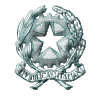 MINISTERO DELL’ISTRUZIONE, DELL’UNIVERSITA’ E DELLA RICERCAUFFICIO SCOLASTICO REGIONALE PER LA CAMPANIADIREZIONE GENERALEProt.n. AOODRCA11855/U                                                                  Napoli,23/10/2015 Inizio moduloAi Dirigenti scolastici
delle Istituzioni scolastiche statali
di ogni ordine e grado della Campania                           -LORO SEDIcon invito di notifica ai docenti di cui agli allegati elenchiAi Dirigenti degli Ambiti Territoriali 
-LORO SEDIAlle segreterie regionali delle OO.SS.del Comparto Scuola –LORO SEDI A tutti gli interessatiAl personale docente in servizio a tempo indeterminato su
classi di concorso in esubero della regione  Campania  Al sito webSEDE Oggetto: Corsi di formazione per la specializzazione sul sostegno riservati ai docenti in servizio su classi di concorso in esubero a livello provinciale – Pubblicazione elenchi ammessi (allegato n.1) e non ammessi (allegato n.2)  Dando seguito alle note di questa Direzione Generale del 24/03/2015 prot.n.3148, del 25/05/2015 prot.n.5167, del 15/06/2015 prot.n.5939 e del 20/07/2015 prot.n.7678, si pubblicano  gli elenchi  dei docenti ammessi e non ammessi ai corsi in oggetto, aggiornati a seguito delle conferme, delle rinunce e delle nuove candidature delle classi A e C, pervenute entro il termine del 31/07/2015.  Si informa che gli elenchi pubblicati in data odierna sono comprensivi delle domande di partecipazione ai corsi di cui al D.D.G. n. 7/2012, pervenute negli anni scolastici 2012/13, 2013/14 e 2014/15.  Si precisa che, per la corretta individuazione degli aventi diritto, l’Ufficio ha provveduto ad un’ulteriore puntuale verifica dei dati relativi agli esuberi provinciali; pertanto, ferma restando l’accettazione dell’istanza di partecipazione, presentata dai docenti appartenenti a classi di concorso di cui è stato accertato il riassorbimento dell’esubero, come  da indicazione della nota MIUR del prot. n.18488 dell’11.12.2014, si è data priorità ai docenti appartenenti a classi di concorso in reale esubero ad oggi non riassorbito.  Si ricorda che hanno la priorità  le classi di concorso stabilite nella citata nota M.I.U.R. :titolari nelle classi di concorso A075, A076, C555 e C999 (classi di concorso esaurite)docenti appartenenti alla tabella C;in subordine i docenti appartenenti alle altre classi di concorso in esubero della tabella A  Gli elenchi dei docenti ammessi e non ammessi, sono stati ordinati  secondo le priorità sopra indicate e per minore età anagrafica.Nella definizione del contingente da formare per ogni classe di concorso si è proceduto alla comparazione degli esuberi in riferimento agli esuberi provinciali relativi agli anni scolastici 2014/2015 e 2015/2016, adottando come criterio la comparazione numerica per  eccesso.   Attese la necessità e l’urgenza di  trasmettere l’elenco dei docenti ammessi alla formazione  per il seguito di competenza, agli Atenei individuati dal MIUR, “Suor Orsola Benincasa di Napoli” e “Fisciano Salerno”, i Dirigenti Scolastici degli Istituti secondari di secondo grado ( sedi di servizio dei docenti di cui agli allegati  elenchi)  avranno cura di notificare tempestivamente la presente nota  ai diretti interessati. Si ribadisce quanto già affermato nella nota prot. n. MIUR AOODGPER 11812, 6/11/13) “I docenti, una volta conseguita la specializzazione, saranno utilizzati su posti di sostegno secondo le modalità previste dalla contrattazione sulle utilizzazioni.” I Dirigenti Scolastici  sono invitati a dare la massima diffusione alla presente nota fra il personale dipendente, secondo le modalità ritenute più opportune. I docenti, non inseriti negli elenchi, ma appartenenti a classi di concorso in reale esubero possono presentare reclamo entro e non altre il giorno 03/11/2015,  al seguente indirizzo: m.landolfo@istruzione.it.Si sottolinea, che il ricorso, dovrà essere corredato da idonea documentazione comprovante il corretto invio della richiesta di partecipazione al corso.Per ogni ulteriore informazione e/o chiarimento, contattare il Referente regionale, Prof.ssa Maria Landolfo, al numero fisso 081/5576600 o a mezzo posta elettronica, al seguente indirizzo: m.landolfo@istruzione.it  Si ringrazia per la cortese e fattiva collaborazione. Allegati:Allegato  n. 1  Elenco Regionale docenti ammessi alla formazione classe concorso C. Allegato  n.2   Elenco Regionale docenti  ammessi alla formazione classe concorso AAllegato  n.3   Elenco Regionale docenti  NON  ammessi alla formazione classe concorso CAllegato  n.4   Elenco Regionale docenti  NON  ammessi alla formazione classe concorso  A                                                                                                                Il Direttore  Generale                                                                                                                  Luisa  Franzese                                                                                                                                                  Firma autografa sostituita a mezzo stampa                                                                                                                ai sensi dell’art.3, comma 2, D.lvo 39/93